20190701REGISTRATION FORMYOUR RIDING EXPERIENCE PAYMENT METHOD     ** Basic Rate is at a minimum 2 hours basis.* Tuition fees must be fully paid before or on the first lesson, either in-class or by appointment. To complete your registration, please send us the Registration form, Company Policy and Waiver form, Credit Card Authorization form, ICBC's Student Consent and Release, and a copy of your Learner’s license (the yellow paper).By fax 604-273-8826 or by email to info@kamenrider.caWe thank you for your business!!!20190701TERMS OF SERVICE POLICYThis Terms of Service Policy constitutes a contract between KamenRider School and you.  This Policy include the provisions set forth in this article and in the KamenRider Privacy Policy, Commercial Terms  and other terms or conditions that may be presented by us and accepted by you from time to time (All of which we collectively refer to as the “Terms of Service” or “Terms” or "Policy").  If you do register, you shall be deemed to confirm your acceptance of the Terms and your agreement to be a party to this binding contract.KamenRider School is a private owned business and is licensed by ICBC. Unless specified, the term “company”, “we” or "us" in this article is referring to KamenRider School.  We reserve the right to change/update/revise this policy without any prior notice.You must agree and sign this Term of Service Policy and Waiver of Liability before any training starts. If you’re under age of 19, a parent or legal guardian must agree and sign as well.Our basic training rate is Eighty dollars ($80.00) per hour at a minimum of two hours per session.  Actual motorcycle operating time is forty-five (45) minutes long for each hour.  Training Packages are available and only valid for six months from the date of registration.  Our training schedule is based on actual availability and there’s no guarantee for certain date and time.Travelling time charge ($80.00 per hour) will be applied on top of package if training outside of Richmond.Fifty dollars ($50.00) tuition fees deposit is required at registration. The balance of the tuition fees must be fully paid before or on the first lesson, either in-class or by appointment. All fees and deposit paid (except Security Deposit) are non-refundable and non-transferable. We will supply with the use of a street legal motorcycle, a D.O.T. approved helmet and a reflective safety vest. Professional protective riding gears are inessential but highly recommended.  An amount of Six hundred dollars ($600) security deposit will be held on your credit card.  Your credit card will not be charged unless any damage caused.  If using cash for the security deposit, will be fully refunded after the training package completed.You (or parent/legal guardian if under age of 19) must agree to take all legal responsibility for all costs (including parts and labors) of any damage to the school’s motorcycle and equipment that is caused by the you. Forty-eight (48) hours prior notice is required for rescheduling.  No show, cancellation or rescheduling within forty-eight (48) hours will not be accepted for any reasons.  We reserve the right to charge additional $50.00 administration fee if no show or cancellation without notice.Using our school motorcycle for MST or road test costs 2-hours credit of the package hours, or a special rate ($120.00 cash for Motorcycle / $140.00 cash for Sportibike).  These special rates are only available for student who already registered for a training package with us.  All ICBC’s test fee and license fee are responsible by the student.Any irresponsible behavior on the school’s motorcycle that might or does result in any type of accident will result in immediate termination of the session without refund or rescheduling. KamenRider Motorcycle School reserves the right to refuse or cancel any training session or test session without refund or rescheduling if there is a safety concern.Waiver of LiabilityI hereby release KamenRider School, and it’s officers, instructors and any related agency, which is sponsoring KamenRider School, from all responsibility of property damage, bodily injury, liability, cost and expenses and claims of every nature and kind however arising from or in consequence of such students participation or behavior in any of the training courses/sessions/lessons conducted by KamenRider School or it’s instructors, and do agree to save harmless the KamenRider School, it’s offers, instructors and any agency sponsoring KamenRider School, from all claims and rights of action which may arise through my participation in any training session. I am also aware of the fact that in learning to ride a motorcycle/scooter there is risk of injury to myself.  I have read, understand and agree all terms and conditions under company policy and waiver of liability, and am over 19 years of age and I am signing the above liability release freely of my own will.20190701CREDIT CARD AUTHORIZATION FORMPLEASE READ THIS BEFORE YOU CONTINUE:   This form is a legal document, and it must complete in full, signed by the cardholder, along with the registration form.  Please note: Security deposit is required in the case any damage to the motorcycle or equipment that we provided.  Your Credit card will not be charged until any damage caused.                CREDIT CARD TYPE:             By signing this authorization form, I declare and certify that I am the primary cardholder on the credit card specified above, giving legal rights to authorize KamenRider School or its employee to incur charges on my behalf.   This authorization will automatically expire after two (2) months of conclusion of my training package, or when I was completely settled all charges, payment, fees and/or damage cost with KamenRider School.I agree and authorize KamenRider School to charge the above credit card for the followings (if necessary):1) Training package deposit2) Training package payment or any outstanding training fees3) Security deposit or final amount of repair/replacement cost (including parts & labour) of our school motorcycle or equipment.4) NO SHOW or CANCELLATION charges without 48 hours prior notice (plus $50 administration fee)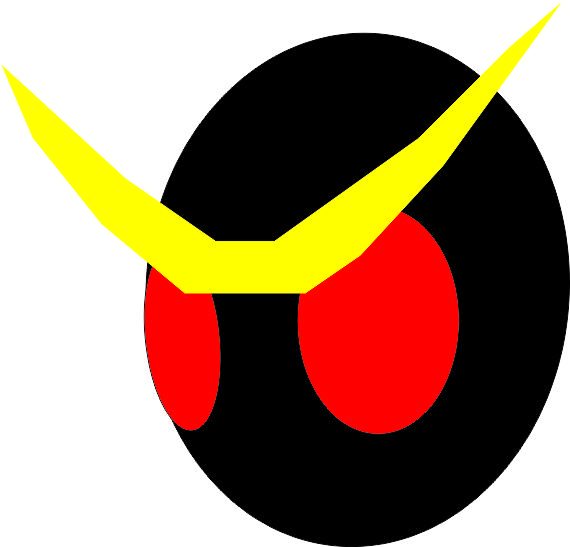 KAMENRIDER MOTORCYCLE TRAINING SCHOOLMailing Address: 140, 2/F, 13911 Maycrest Way, Richmond, BC, V6V2J4Tel: 604.265.0163   Fax: 604.273.8826    Email:  info@kamenrider.caPERSONAL INFORMATIONPERSONAL INFORMATIONDate (MM/DD/YYYY)Date (MM/DD/YYYY)Date (MM/DD/YYYY)Date (MM/DD/YYYY)Date (MM/DD/YYYY)Date (MM/DD/YYYY)Date (MM/DD/YYYY)Last NameFirst NameFirst NameFirst NameDL NumberDL NumberDL NumberEmailClassClassClassClassAddressCityCityPostalPostalHome No.Cell No.Work No.Work No.Work No.TRAINING PACKAGE(S)PricePriceDeposit Required*Internal UseInternal Use$80.00** per hour2 x $80 = $160.00 /2hrs$80.00** per hour2 x $80 = $160.00 /2hrs$80.00** per hour2 x $80 = $160.00 /2hrs$50.00________________________$600.00$600.00$600.00$50.00________________________$300.00$300.00$300.00$50.00________________________$600.00$600.00$600.00$50.00________________________$320.00$320.00$320.00$50.00________________________$300.00$300.00$300.00$50.00________________________$540.00 per student$540.00 per student$540.00 per student$50.00________________________     (For Small Group Only)     Other Student’s Name:      (For Small Group Only)     Other Student’s Name: SECURITY DEPOSIT $600.00              Security deposit is required in the case any damage to the motorcycle or equipment that we provided.   SECURITY DEPOSIT $600.00              Security deposit is required in the case any damage to the motorcycle or equipment that we provided.   Your Credit card will NOT be charged unless any damage caused to our school motorcycle.  Please complete the CREDIT CARD AUTHORIZATION FORM.You could have an option putting down $600 cash as security deposit.  It will be fully refunded after conclusion of your training package. KAMENRIDER MOTORCYCLE TRAINING SCHOOLMailing Address: 140, 2/F, 13911 Maycrest Way, Richmond, BC, V6V2J4Tel: 604.265.0163   Fax: 604.273.8826    Email:  info@kamenrider.caStudent NameStudent NameStudent NameDriver License No.SignatureSignatureSignature__________________________________________Date (MM/DD/YYYY)_____________________KAMENRIDER MOTORCYCLE TRAINING SCHOOLMailing Address: 140, 2/F, 13911 Maycrest Way, Richmond, BC, V6V2J4Tel: 604.265.0163   Fax: 604.273.8826    Email:  info@kamenrider.caKAMENRIDER MOTORCYCLE TRAINING SCHOOLMailing Address: 140, 2/F, 13911 Maycrest Way, Richmond, BC, V6V2J4Tel: 604.265.0163   Fax: 604.273.8826    Email:  info@kamenrider.caKAMENRIDER MOTORCYCLE TRAINING SCHOOLMailing Address: 140, 2/F, 13911 Maycrest Way, Richmond, BC, V6V2J4Tel: 604.265.0163   Fax: 604.273.8826    Email:  info@kamenrider.caKAMENRIDER MOTORCYCLE TRAINING SCHOOLMailing Address: 140, 2/F, 13911 Maycrest Way, Richmond, BC, V6V2J4Tel: 604.265.0163   Fax: 604.273.8826    Email:  info@kamenrider.caName (as it appears on credit card):Name (as it appears on credit card):Name (as it appears on credit card):Name (as it appears on credit card):Name (as it appears on credit card):Name (as it appears on credit card):Credit Card Number:Credit Card Number:Credit Card Number:CCV Code:Expiration Date:Expiration Date: /   (MM / YY) /   (MM / YY) /   (MM / YY) /   (MM / YY) /   (MM / YY) /   (MM / YY) /   (MM / YY)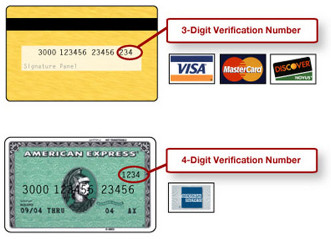 Billing Address:Billing Address:City:Province:Postal:Telephone Number:Telephone Number:Telephone Number:Card Holder Authorized Signature:__________________________Date (MM/DD/YYYY):______________